AGENCY CONSENT AGREEMENT – BUYERThe real estate agent who is providing you with this form is required to do so by Kentucky law. The purpose of this form is to confirm that you have been advised of the role of the agent(s) in the transaction proposed below. (For purposes of this form, the term “buyer” includes a tenant.)PART A. (To be completed prior to entering into a written agreement to provide real estate brokerage services, including, but not limited to, a buyer representation agreement, or completing, or directing the completion of, a contract, offer, or lease for a real estate transaction)Buyer(s):	 The licensee being retained is ______________________ (name of licensee) of the ____________________ (name of company) brokerage firm.At this time Licensee is retained as the following type of agent: (circle one)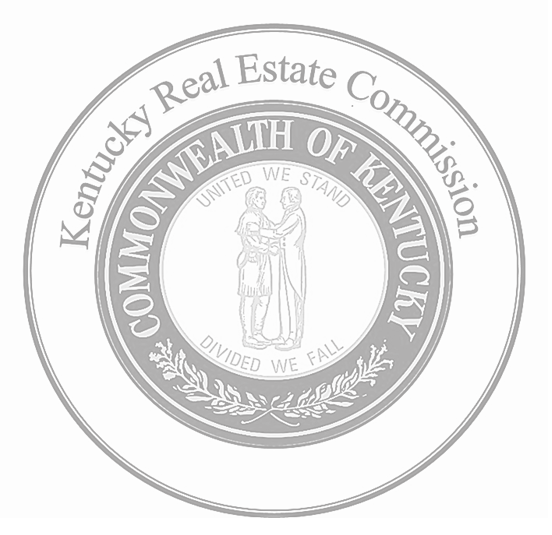 Buyer’s agentDual agentDesignated agentConsumer shall remain an unrepresented partyI (we) consent to the above relationships as we enter into this real estate transaction. If there is a dual agency or designated agency in this transaction, I (we) acknowledge reading the information contained in the Commission's Guide to Agency Relationships.BUYER/TENANT'S SignaturePrinted NameDATE/TIMEBUYER/TENANT'S SignaturePrinted NameDATE/TIMEBUYER/TENANT'S Signature				Printed Name				DATE/TIMEPARTPART B. (To be completed at the time the licensee prepares and/or submits an offer, contract, or lease for the clients.) Property Address: 	________________________________________________________________________TRANSACTION INVOLVING TWO AGENTS IN TWO DIFFERENT BROKERAGESThe Buyer is represented by	ofAGENTNAME OF BROKERAGE ANDPRINCIPAL BROKER’S NAMETRANSACTION INVOLVING TWO AGENTS IN THE SAME BROKERAGE(Mark the appropriate box)If two agents in the same real estate brokerage represent both the Buyer and the Seller, check the following relationship that will apply:Designated Agency:Agent(s)	of	 represents the Buyer and another Agent(s) in the same firm represents the Seller. The principal broker and managers will be “dual agents,” which is explained in the Commission's Guide to Agency Relationships. As dual agents, they will remain loyal to both parties in the transaction, and they will protect all parties’ confidential information;ORDual Agency:Every agent in the brokerage represents every “client” of the brokerage. Therefore, Agent(s) 	and	willbe working for both the Buyer and Seller as “dual agents”. Dual agency is explained in the Commission's Guide to Agency Relationships. As a dual agent, they will remain loyal to both parties in the transaction, and they will protect all parties’ confidential information. To the best of the Agent’s knowledge, neither the agent(s) nor the principal broker acting as a dual agent in this transaction has a PERSONAL, FAMILY, or BUSINESS relationship with either the Buyer or Seller. If such a relationship does exist, please explain:  	TRANSACTION INVOLVING ONLY ONE REAL ESTATE AGENT(Mark the appropriate box.)Agent	and the brokerage	will:be a “dual agent” representing both parties in this transaction. Dual agency is explained in the Commission's Guide to Agency Relationships. As a dual agent they will remain loyal to both parties, and they will protect all parties’ confidential information. To the best of the agent’s knowledge, neither the agent(s) nor the brokerage acting as a dual agent in this transaction has a PERSONAL, FAMILY, or BUSINESS relationship with either the Buyer or Seller. If such a relationship does exist, please explain: 	ORrepresent only the (check one) ⁪ Buyer or ⁪ Seller or ⁪ neither in this transaction as a client. The other party(ies) is not represented and agrees to represent his/her own best interest. Any information provided the agent may be disclosed to the agent’s client.TRANSACTION INVOLVING NON-CLIENT PARTIES(Mark the appropriate box.)Transactional Brokerage: The Principal Broker of the Company assigns (Identify all Licensees acting as a Transactional Agent):  	to provide real estate brokerage services to either, or both, Party(ies) to the transaction, owe the Party(ies) only the duties of good faith and fair dealing, and to not relay confidential information between the Parties, unless so directed by the sending Party. For the purposes of this Agreement, a party to a Transactional Brokerage is not a Client or Prospective Client.Unrepresented Party: The Principal Broker of the Company, and all affiliated licensees, do not act as an agent for a Party.The ⁪ Buyer; ⁪Seller; ⁪ Lessor; ⁪ Lessee is an Unrepresented Party. A licensee owes an Unrepresented Party the duties of good faith and fair dealing. For the purposes of this Agreement, an Unrepresented Party is not a Client or Prospective Client.DISCLAIMERResponsibilities of the Parties: The duties of the agent and brokerage in a real estate transaction do not relieve the Seller and Buyer from the responsibility to protect their own interests. The Seller and Buyer are advised to carefully read all agreements to assure that they adequately express their understanding of the transaction. The agent and brokerage are qualified to advise on real estate matters. IF LEGAL OR TAX ADVICE IS DESIRED, YOU SHOULD CONSULT THE APPROPRIATE PROFESSIONAL.PARTY CONSENTI (we) consent to the above relationships as we enter into this real estate transaction. If there is a dual agency or designated agency in this transaction, I (we) acknowledge reading the information contained in the Commission's Guide to Agency Relationships.BUYER/TENANT'S SignaturePrinted NameDATE/TIMEBUYER/TENANT'S SignaturePrinted NameDATE/TIMEBUYER/TENANT'S SignaturePrinted NameDATE/TIME